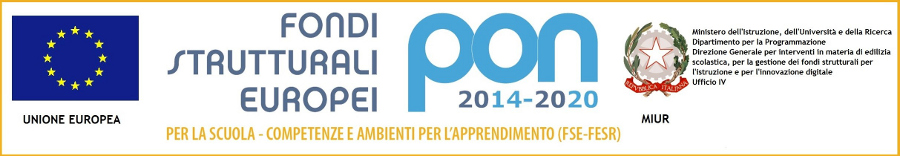 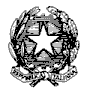 Ministero dell’Istruzione, dell’Università e della Ricerca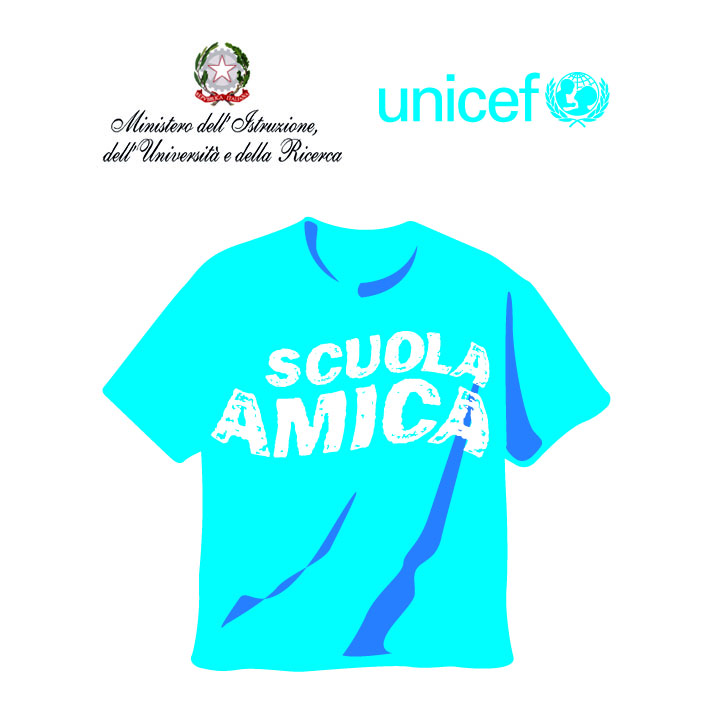 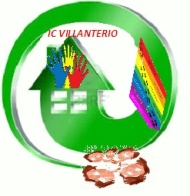 ISTITUTO COMPRENSIVO VIA NOVARIA - VILLANTERIOVia Novaria, 3 - 27019  - VILLANTERIO  (PV)  - CF: 90007680185Tel. 0382/974008  E-mail Segreteria: pvic813007@istruzione.it -  PEC: pvic813007@pec.istruzione.it E-mail Dirigente Scolastico: dirigente@icvillanterio.edu.itCOORDINATORI   CONSIGLI DI CLASSE COORDINATORI   CONSIGLI DI CLASSE COORDINATORI   CONSIGLI DI CLASSE COORDINATORI   CONSIGLI DI CLASSE COORDINATORI   CONSIGLI DI CLASSE COORDINATORI   CONSIGLI DI CLASSE COORDINATORI   CONSIGLI DI CLASSE COORDINATORI   CONSIGLI DI CLASSE MAGHERNOMAGHERNOMAGHERNO1A – MORANA MARCO1A – MORANA MARCO1A – MORANA MARCO2A – BIANCHI MATTEO2A – BIANCHI MATTEO2A – BIANCHI MATTEO2A – BIANCHI MATTEO3A - RONCHI G.3A - RONCHI G.3A - RONCHI G.3A - RONCHI G.1B – PIZZO ROBERTA1B – PIZZO ROBERTA2B - D'ANIELLO T.2B - D'ANIELLO T.2B - D'ANIELLO T.2B - D'ANIELLO T.MIRADOLOMIRADOLOMIRADOLOMIRADOLO1A – GILARDI PAOLO MARIA1A – GILARDI PAOLO MARIA1A – GILARDI PAOLO MARIA1A – GILARDI PAOLO MARIA2A – LAURINO DAMIANA ROSA2A – LAURINO DAMIANA ROSA2A – LAURINO DAMIANA ROSA2A – LAURINO DAMIANA ROSA3A – GUGLIERAME PAOLA3A – GUGLIERAME PAOLA3A – GUGLIERAME PAOLA3A – GUGLIERAME PAOLA2B – SALAROLI ELEONORA2B – SALAROLI ELEONORA2B – SALAROLI ELEONORA2B – SALAROLI ELEONORA3B - GAMBETTINO M.3B - GAMBETTINO M.3B - GAMBETTINO M.3B - GAMBETTINO M.VILLANTERIOVILLANTERIOVILLANTERIOVILLANTERIO1A – CHIACCHIO M.1A – CHIACCHIO M.1A – CHIACCHIO M.1A – CHIACCHIO M.2A – DI FRANCO N.2A – DI FRANCO N.2A – DI FRANCO N.2A – DI FRANCO N.3A – PERNONIO A.3A – PERNONIO A.3A – PERNONIO A.3A – PERNONIO A.1B- FUSCO G.1B- FUSCO G.1B- FUSCO G.1B- FUSCO G.2B – POLIDORO F.2B – POLIDORO F.2B – POLIDORO F.2B – POLIDORO F.3B- ROSSI A.3B- ROSSI A.3B- ROSSI A.3B- ROSSI A.1C – MINETTI M.1C – MINETTI M.1C – MINETTI M.1C – MINETTI M.2C – CIMINO A.3C- MUSSI M.1D- COZZOLINO V.2C – CIMINO A.3C- MUSSI M.1D- COZZOLINO V.2C – CIMINO A.3C- MUSSI M.1D- COZZOLINO V.2C – CIMINO A.3C- MUSSI M.1D- COZZOLINO V.